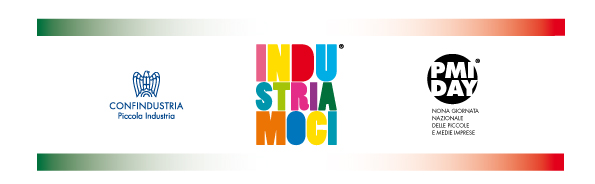 PMI DAY 2018: LE IMPRESE SI RACCONTANO42mila i protagonisti delle visite nelle aziende in Italia e all’estero. Focus su lotta alla contraffazione, cultura della prevenzione e resilienzaRoma, 12 novembre 2018 – L’appuntamento con la nona edizione della Giornata Nazionale delle Pmi, organizzata da Piccola Industria Confindustria in collaborazione con le Associazioni del sistema, è fissato per il 16 novembre. Anche quest’anno saranno più di 1.100 le aziende coinvolte e circa 42mila i protagonisti delle visite e degli incontri dedicati a studenti e insegnanti delle scuole medie e superiori, ma aperti anche ad amministratori locali e giornalisti. L’obiettivo è quello di raccontare le imprese, il loro ruolo produttivo e sociale, mostrare come nasce un prodotto o un servizio, come un’idea si trasforma in progetto e la passione in risultato.Il PMI DAY vedrà in campo circa il 90% delle Associazioni di sistema per una serie di iniziative che si terranno, anche in date diverse, in tutta Italia e all’estero. Oltre ai Balcani - dove si conferma la partecipazione di Confindustria Albania, Confindustria Bulgaria, Confindustria Romania e Confindustria Serbia – la manifestazione si svolgerà per il secondo anno consecutivo anche in Belgio, in collaborazione con la Delegazione di Confindustria a Bruxelles, e negli Stati Uniti, in collaborazione con l’Ambasciata d’Italia a Washington, Miami Scientific Italian Community (MSIC), ISSNAF, Baia, Mayac, AbroadTo the Community of Italian Companies e Orgoglio Brescia. Grazie a questo network oltre 50 aziende italiane che operano negli Usa incontreranno più di 1200 studenti americani per raccontare loro l’eccellenza del made in Italy e i valori che rendono grandi le nostre imprese nel mondo. Si rafforza sempre più la vocazione internazionale di questa giornata confermata anche dal Patrocinio che il Ministero degli Esteri e della Cooperazione Internazionale ha voluto concedere all’evento.Grazie alla continua collaborazione con il Gruppo Tecnico Made-In di Confindustria, presieduto da Paolo Bastianello, anche questa edizione avrà come focus principale la lotta alla contraffazione, allargata al tema dell’italian sounding e della proprietà intellettuale. Si parlerà, inoltre, di cultura della prevenzione e di resilienza attraverso il Programma Gestione Emergenze (PGE). Questo progetto - nato dall’esperienza di Confindustria Fermo in occasione del terremoto in Emilia nel 2012 - su iniziativa di Piccola Industria, all’indomani del sisma che ha colpito nel 2016 il Centro Italia, è diventato un vero e proprio progetto nazionale consolidato dalla sinergia con la Protezione Civile. Il suo scopo principale è la pianificazione, il coordinamento e il controllo delle attività di sostegno a favore di imprese e popolazione, in caso di emergenza, ma anche la realizzazione di iniziative per la diffusione della cultura della prevenzione nelle aziende e nei territori in un costruttivo rapporto di collaborazione pubblico-privato.Continua la partnership con Confagricoltura: nei territori di Alessandria, Bergamo, Brescia, Gorizia, Lecce, Novara, Nuoro, Siracusa, Torino e Vercelli le visite si svolgeranno anche in alcune aziende agricole dando l’opportunità ai giovani di conoscere il valore della filiera produttiva. La manifestazione, inoltre, ha ricevuto il supporto di 4.Manager, presieduta da Stefano Cuzzilla, che ha voluto realizzare per ogni azienda partecipante una bandiera con i loghi dell’evento, riconosciuto come importante occasione per favorire la diffusione della cultura d'impresa e promuovere lo sviluppo della managerialità nelle pmi.“Fare impresa richiede passione, impegno, dedizione, responsabilità e competenze – spiega Carlo Robiglio, presidente Piccola Industria di Confindustria. “Da 9 anni in occasione del PMI DAY apriamo le porte delle aziende agli studenti, agli insegnanti e alle comunità locali per raccontare la storia delle nostre imprese, la loro identità e come stanno cambiando. In ogni parte del mondo, le aziende sono il cuore pulsante dei territori, e il PMI DAY nasce proprio per trasmettere questa passione ai giovani, i veri protagonisti delle imprese del futuro. Grazie a questa manifestazione trasmettiamo loro la nostra eredità: valori, idee, determinazione, sacrificio ma soprattutto cultura d’impresa. La persone e la formazione devono rimanere al centro dell’agenda politica e sociale altrimenti saremo destinati a perdere definitivamente la partita della competitività e della crescita”.L’iniziativa, curata da  Stefano Zapponini, coordinatore nazionale PMI DAY Piccola Industria, è inserita nella XVII Settimana della Cultura d’Impresa organizzata da Confindustria e nella Settimana Europea delle PMI promossa dalla Commissione UE. 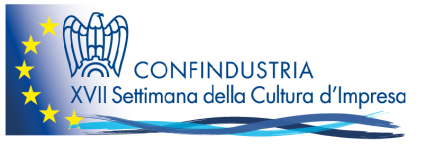 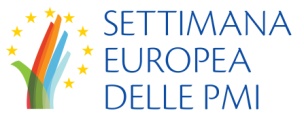 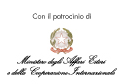 